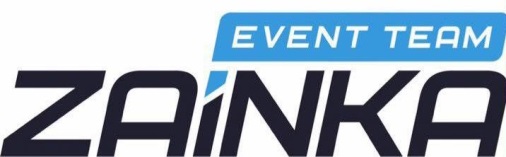 ИМПРОВИZ — это новое юмористическое шоу, в котором нет сценария и подготовленных шуток. Всё что происходит на сцене — это полная импровизация комиков вместе со зрителями. 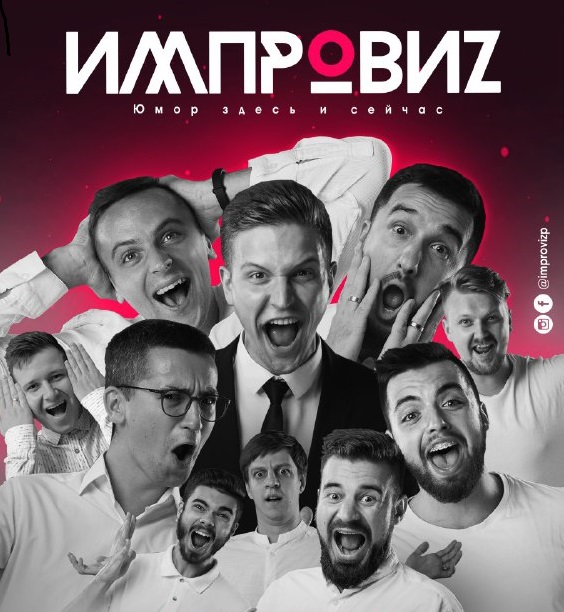 Каждый актёр шоу «ИмпровиZ» индивидуален и может с первого выхода на сцену влюбить в себя зрителей. Опыт и профессионализм импровизаторов тяжело переоценить, на их счету участие в таких телевизионных проектах как: «Лига смеха», «Рассмеши комика», «Бойцовский клуб», «Comedy Баттл» и многих других. Авторы и актёры сериалов на национальных телеканалах. Победители наивысшей телевизионной премии «Телетриумф». Шоу «ИмпровиZ» - это лучшая возможность для зрителя почувствовать себя комиком, показать свои возможности и вместе с импровизаторами провести время незабываемо! Шоу «ИмпровиZ» за пол года существования успело дать четыре масштабных концерта в городе Запорожье, крайний из которых стал телевизионным. Также организовали тур по Запорожской области, который насчитывал шесть городов. 							__________________________							Booking:	+38(050) 480 51 02									+38(097) 791 02 93							PR/СМИ	+38(093) 471 41 31							zainkaeventteam@gmail.com